Religia klasa IV 29.04.2020Temat: Bóg okazuje mi swoją miłość w sakramencie pokutyCzytamy strony 124-126 z podręcznika.Zapisujemy w zeszycie temat katechezy i notatkę:Bóg jest Ojcem Miłosiernym. On kocha mnie nawet, gdy oddalam się od Niego, popełniając grzech. Zawsze czeka na mnie, by przez sakrament pokuty przywrócić mi swoją łaskę i przebaczyć grzechy.Łączymy cyfry od 1 do 18 i od 1 do 36, w załączniku poniżej.Praca domowa:Przypomnij sobie warunki dobrej spowiedzi i wypisz je do zeszytu.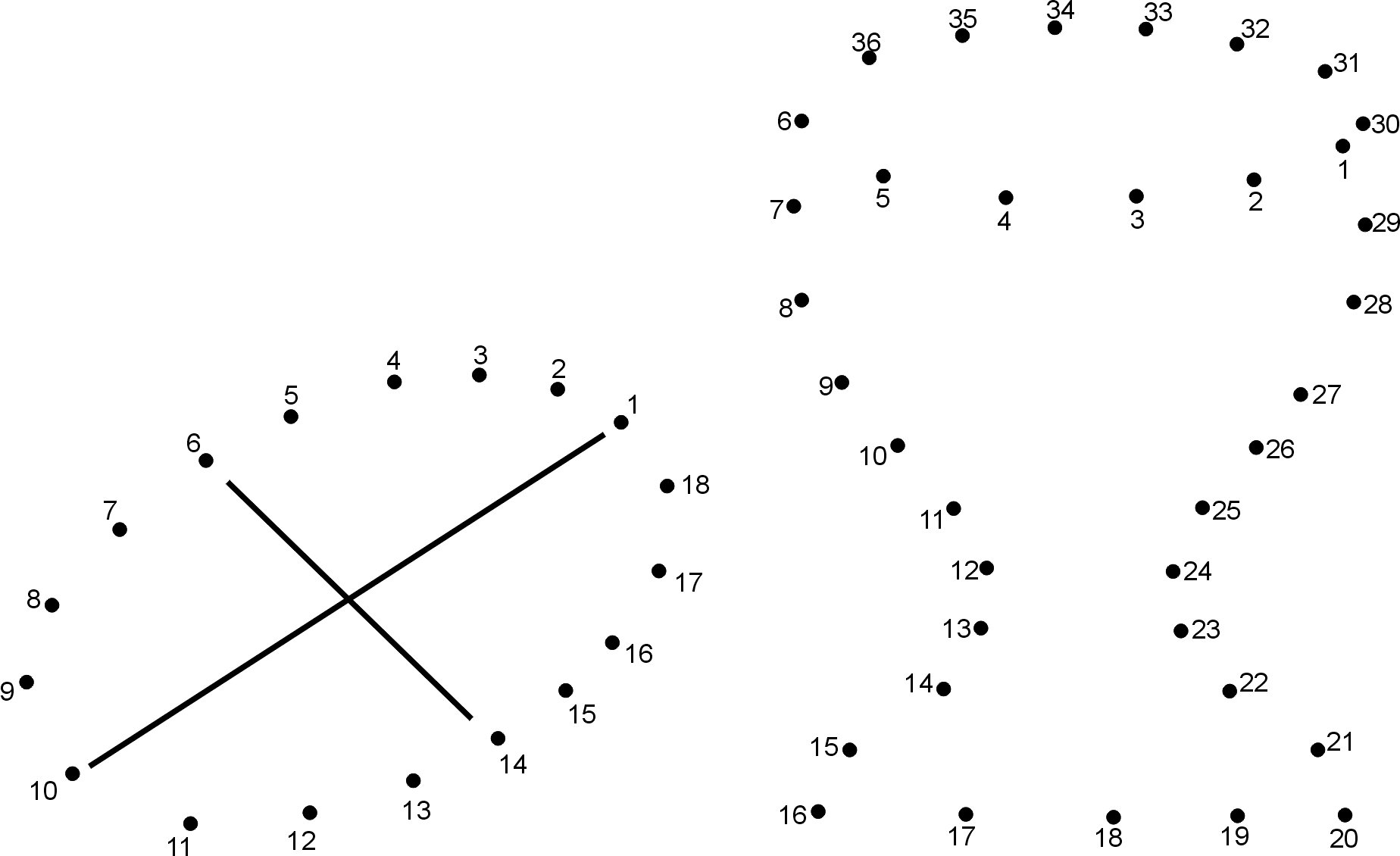 